          Сессия № 1                          Решение № 7               04 октября 2019 годаО заместителе Председателя Собрания депутатовЗвениговского муниципального района седьмого созыва На основании результатов открытого голосования, Собрание депутатов Р Е Ш И Л О: Избрать заместителем Председателя Собрания депутатов Звениговского муниципального района» седьмого созыва  депутата  Корнилова Василия Василевича. Председатель Собрания депутатовЗвениговского муниципального района                           Н.В. Лабутина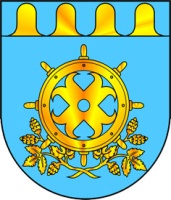 ЗВЕНИГОВО МУНИЦИПАЛ РАЙОНЫН  ДЕПУТАТ – ВЛАКЫН ПОГЫНЫН  ШЫМШЕ СОЗЫВШЕСОБРАНИЕ ДЕПУТАТОВ ЗВЕНИГОВСКОГО МУНИЦИПАЛЬНОГО РАЙОНАСЕДЬМОГО СОЗЫВАСОБРАНИЕ ДЕПУТАТОВ ЗВЕНИГОВСКОГО МУНИЦИПАЛЬНОГО РАЙОНАСЕДЬМОГО СОЗЫВА